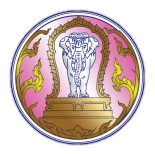 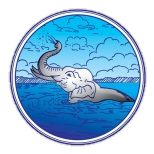 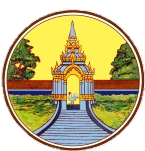 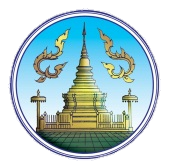 แบบรายงานการตรวจติดตามประเมินผลการดำเนินการตามมาตรา 34 แห่งพระราชกฤษฎีกาว่าด้วยการบริหารงานจังหวัดและกลุ่มจังหวัด
แบบบูรณาการ พ.ศ. 2551 ประจำปีงบประมาณ พ.ศ. 256๕ประกอบการประชุมคณะอนุกรรมการบริหารงานกลุ่มจังหวัดแบบบูรณาการ (อ.ก.บ.ก)ด้านติดตามประเมินผลโครงการกลุ่มจังหวัดภาคเหนือตอนบน 1 ครั้งที่ 1/2565 วันพฤหัสบดีที่ ๙ มิถุนายน 2565 เวลา 13.30 น.จังหวัดเชียงใหม่หมายเหตุ  :  ขอความร่วมมือรายงานผลการตรวจติดตามฯ ประกอบการประชุม อ.ก.บ.ก. ให้กลุ่มจังหวัดภาคเหนือตอนบน ๑ ภายในวันที่ 6 มิถุนายน 2565                 ทาง E-mail : uanajchara@gmail.com     โครงการ/กิจกรรมตามแผนปฏิบัติราชการประจำปีของกลุ่มจังหวัดภาคเหนือตอนบน 1 ประจำปีงบประมาณ พ.ศ. 2565จังหวัดเชียงใหม่/กลุ่มจังหวัด….- ๒ -/กลุ่มจังหวัด…- 3 -/กลุ่มจังหวัด…- 4 -/กลุ่มจังหวัด…- 5 -หมายเหตุ : ยกเลิกกิจกรรมประชาสัมพันธ์แก้ไขปัญหาฝุ่นควันกลุ่มจังหวัดภาคเหนือตอนบน 1 ตามโครงการแก้ไขปัญหาฝุ่นควันกลุ่มจังหวัดภาคเหนือตอนบน                               งบประมาณ จำนวน 440,300 บาท หน่วยงานเจ้าภาพ ได้แก่ สำนักประชาสัมพันธ์ เขต 3 /ในการนี้...- ๖ -                                 ในการนี้ ขอความร่วมมือให้แต่ละจังหวัด หน่วยงานเจ้าภาพและหน่วยงานร่วมกิจกรรมรายงานข้อมูลเพิ่มเติม ดังนี้1. มาตรการเร่งรัดการดำเนินโครงการและการเบิกจ่าย(หน่วยงานได้มีการติดตามและมีการเร่งรัดจัดหาตัวผู้รับจ้างและเบิกจ่ายให้เป็นไปตามแผนการปฏิบัติงานและแผนการใช้จ่ายงบประมาณที่กำหนดอย่างไร)1.1 …………………………………………………………………………………………………………………………………………………………………………………………………………………………..    1.2...................................................................................................................................................................................................................................................... 
2. ข้อเสนอแนะ2.1 ข้อเสนอแนะเชิงพื้นที่ (ข้อเสนอ/ความเห็น) ......................................................................................................................................................................................................................................................................    2.2 ข้อเสนอแนะเชิงนโยบาย (ข้อเสนอ/ความเห็นในระดับนโยบาย) .......................................................................................................................................................................................................................................................................3. ภาพถ่ายการดำเนินโครงการ    กิจกรรมที่ 1     กิจกรรมที่ 2************************************/ภาพถ่าย...- ๗ -ลงชื่อ .................................................................            (                                       )                                                                ตำแหน่ง..............................................................                                                                โทร. .........................................แบบรายงานการตรวจติดตามประเมินผลการดำเนินการตามมาตรา 34 แห่งพระราชกฤษฎีกาว่าด้วยการบริหารงานจังหวัดและกลุ่มจังหวัด
แบบบูรณาการ พ.ศ. 2551 ประจำปีงบประมาณ พ.ศ. 256๕ประกอบการประชุมคณะอนุกรรมการบริหารงานกลุ่มจังหวัดแบบบูรณาการ (อ.ก.บ.ก)ด้านติดตามประเมินผลโครงการกลุ่มจังหวัดภาคเหนือตอนบน 1 ครั้งที่ 1/2565 วันพฤหัสบดีที่ ๙ มิถุนายน 2565 เวลา 13.30 น.จังหวัดลำปางหมายเหตุ  :  ขอความร่วมมือรายงานผลการตรวจติดตามฯ ประกอบการประชุม อ.ก.บ.ก. ให้กลุ่มจังหวัดภาคเหนือตอนบน ๑ ภายในวันที่ 6 มิถุนายน 2565                 ทาง E-mail : uanajchara@gmail.com     โครงการ/กิจกรรมตามแผนปฏิบัติราชการประจำปีของกลุ่มจังหวัดภาคเหนือตอนบน 1 ประจำปีงบประมาณ พ.ศ. 2565จังหวัดลำปาง/กลุ่มจังหวัด…- 2 -/กลุ่มจังหวัด…- 3 -/กลุ่มจังหวัด…- 4 -/ในการนี้...- ๕ -                                 ในการนี้ ขอความร่วมมือให้แต่ละจังหวัด หน่วยงานเจ้าภาพและหน่วยงานร่วมกิจกรรมรายงานข้อมูลเพิ่มเติม ดังนี้1. มาตรการเร่งรัดการดำเนินโครงการและการเบิกจ่าย(หน่วยงานได้มีการติดตามและมีการเร่งรัดจัดหาตัวผู้รับจ้างและเบิกจ่ายให้เป็นไปตามแผนการปฏิบัติงานและแผนการใช้จ่ายงบประมาณที่กำหนดอย่างไร)1.1 …………………………………………………………………………………………………………………………………………………………………………………………………………………………..    1.2...................................................................................................................................................................................................................................................... 
2. ข้อเสนอแนะ2.1 ข้อเสนอแนะเชิงพื้นที่ (ข้อเสนอ/ความเห็น) ......................................................................................................................................................................................................................................................................    2.2 ข้อเสนอแนะเชิงนโยบาย (ข้อเสนอ/ความเห็นในระดับนโยบาย) .......................................................................................................................................................................................................................................................................3. ภาพถ่ายการดำเนินโครงการ    กิจกรรมที่ 1     กิจกรรมที่ 2************************************/ภาพถ่าย...- ๖ -ลงชื่อ .................................................................            (                                       )                                                                ตำแหน่ง..............................................................                                                                โทร. .........................................แบบรายงานการตรวจติดตามประเมินผลการดำเนินการตามมาตรา 34 แห่งพระราชกฤษฎีกาว่าด้วยการบริหารงานจังหวัดและกลุ่มจังหวัด
แบบบูรณาการ พ.ศ. 2551 ประจำปีงบประมาณ พ.ศ. 256๕ประกอบการประชุมคณะอนุกรรมการบริหารงานกลุ่มจังหวัดแบบบูรณาการ (อ.ก.บ.ก)ด้านติดตามประเมินผลโครงการกลุ่มจังหวัดภาคเหนือตอนบน 1 ครั้งที่ 1/2565 วันพฤหัสบดีที่ ๙ มิถุนายน 2565 เวลา 13.30 น.จังหวัดลำพูนหมายเหตุ  :  ขอความร่วมมือรายงานผลการตรวจติดตามฯ ประกอบการประชุม อ.ก.บ.ก. ให้กลุ่มจังหวัดภาคเหนือตอนบน ๑ ภายในวันที่ 6 มิถุนายน 2565                 ทาง E-mail : uanajchara@gmail.com     โครงการ/กิจกรรมตามแผนปฏิบัติราชการประจำปีของกลุ่มจังหวัดภาคเหนือตอนบน 1 ประจำปีงบประมาณ พ.ศ. 2565จังหวัดลำพูน/กลุ่มจังหวัด…- 2 -/ในการนี้...- 3 -                                 ในการนี้ ขอความร่วมมือให้แต่ละจังหวัด หน่วยงานเจ้าภาพและหน่วยงานร่วมกิจกรรมรายงานข้อมูลเพิ่มเติม ดังนี้1. มาตรการเร่งรัดการดำเนินโครงการและการเบิกจ่าย(หน่วยงานได้มีการติดตามและมีการเร่งรัดจัดหาตัวผู้รับจ้างและเบิกจ่ายให้เป็นไปตามแผนการปฏิบัติงานและแผนการใช้จ่ายงบประมาณที่กำหนดอย่างไร)1.1 …………………………………………………………………………………………………………………………………………………………………………………………………………………………..    1.2...................................................................................................................................................................................................................................................... 
2. ข้อเสนอแนะ2.1 ข้อเสนอแนะเชิงพื้นที่ (ข้อเสนอ/ความเห็น) ......................................................................................................................................................................................................................................................................    2.2 ข้อเสนอแนะเชิงนโยบาย (ข้อเสนอ/ความเห็นในระดับนโยบาย) .......................................................................................................................................................................................................................................................................3. ภาพถ่ายการดำเนินโครงการ    กิจกรรมที่ 1     กิจกรรมที่ 2************************************/ภาพถ่าย...- ๔ -ลงชื่อ .................................................................            (                                       )                                                                ตำแหน่ง..............................................................                                                                โทร. .........................................แบบรายงานการตรวจติดตามประเมินผลการดำเนินการตามมาตรา 34 แห่งพระราชกฤษฎีกาว่าด้วยการบริหารงานจังหวัดและกลุ่มจังหวัด
แบบบูรณาการ พ.ศ. 2551 ประจำปีงบประมาณ พ.ศ. 256๕ประกอบการประชุมคณะอนุกรรมการบริหารงานกลุ่มจังหวัดแบบบูรณาการ (อ.ก.บ.ก)ด้านติดตามประเมินผลโครงการกลุ่มจังหวัดภาคเหนือตอนบน 1 ครั้งที่ 1/2565 วันพฤหัสบดีที่ ๙ มิถุนายน 2565 เวลา 13.30 น.จังหวัดแม่ฮ่องสอนหมายเหตุ  :  ขอความร่วมมือรายงานผลการตรวจติดตามฯ ประกอบการประชุม อ.ก.บ.ก. ให้กลุ่มจังหวัดภาคเหนือตอนบน ๑ ภายในวันที่ 6 มิถุนายน 2565                 ทาง E-mail : uanajchara@gmail.com     โครงการ/กิจกรรมตามแผนปฏิบัติราชการประจำปีของกลุ่มจังหวัดภาคเหนือตอนบน 1 ประจำปีงบประมาณ พ.ศ. 2565จังหวัดแม่ฮ่องสอน/กลุ่มจังหวัด…- ๒ -/ในการนี้...	- 3 -                                 ในการนี้ ขอความร่วมมือให้แต่ละจังหวัด หน่วยงานเจ้าภาพและหน่วยงานร่วมกิจกรรมรายงานข้อมูลเพิ่มเติม ดังนี้1. มาตรการเร่งรัดการดำเนินโครงการและการเบิกจ่าย(หน่วยงานได้มีการติดตามและมีการเร่งรัดจัดหาตัวผู้รับจ้างและเบิกจ่ายให้เป็นไปตามแผนการปฏิบัติงานและแผนการใช้จ่ายงบประมาณที่กำหนดอย่างไร)1.1 …………………………………………………………………………………………………………………………………………………………………………………………………………………………..    1.2...................................................................................................................................................................................................................................................... 
2. ข้อเสนอแนะ2.1 ข้อเสนอแนะเชิงพื้นที่ (ข้อเสนอ/ความเห็น) ......................................................................................................................................................................................................................................................................    2.2 ข้อเสนอแนะเชิงนโยบาย (ข้อเสนอ/ความเห็นในระดับนโยบาย) .......................................................................................................................................................................................................................................................................3. ภาพถ่ายการดำเนินโครงการ    กิจกรรมที่ 1     กิจกรรมที่ 2************************************/ภาพถ่าย...- ๔ -ลงชื่อ .................................................................            (                                       )                                                                ตำแหน่ง..............................................................                                                                โทร. .........................................กลุ่มจังหวัดโครงการ/กิจกรรมผลการดำเนินงานงบประมาณ (บาท)หน่วยงานเจ้าภาพและหน่วยงานร่วมกิจกรรมปัญหาอุปสรรค/                        แนวทางแก้ไขปัญหาภาคเหนือตอนบน 11. โครงการส่งเสริมการท่องเที่ยวเชิงสุขภาพ Wellnessกิจกรรม  กิจกรรมพัฒนาบุคลากรท่องเที่ยวเชิงสุขภาพเชียงใหม่(๑) จัดการฝึกอบรมบุคลากรด้านอุตสาหกรรมการให้บริการ (Hospitality Industry)  และในอุตสาหกรรมท่องเที่ยวตามหลักสูตรมาตรฐานสากลที่ได้รับการยอมรับ(๒) จัดการฝึกอบรมชั้นสูงสำหรับบุคลากรด้านการให้บริการผู้สูงอายุ SEC Program (Senior Excellent Care Program)  เพื่อรองรับกลุ่มผู้สูงอายุ  (  ) ระหว่างดำเนินการ (  ) เบิกจ่ายแล้ว        จำนวน…......….........บาทผลการดำเนินงาน702,500 สำนักงานการท่องเที่ยวและกีฬาจังหวัดเชียงใหม่กลุ่มจังหวัดโครงการ/กิจกรรมผลการดำเนินงานงบประมาณ (บาท)หน่วยงานเจ้าภาพและหน่วยงานร่วมกิจกรรมปัญหาอุปสรรค/                        แนวทางแก้ไขปัญหา2. โครงการจัดแสดงนวัตกรรม         และจำหน่ายสินค้า Lanna Expo 2022 กิจกรรม  การจัดงาน Lanna Expo 2022 ในงานสภาอุตสาหกรรมเอ็กซ์โป (FTI Expo 2022) รายละเอียดค่าใช้จ่าย1. ค่าตอบแทนกรรมการจัดซื้อจัดจ้าง 52,350 บาท2. ค่าใช้จ่ายในการจัดประชุม 30,000 บาท3. ค่าเช่าสถานที่จัดงาน 300,000 บาท4. ค่าจ้างเหมาบริการ 5,597,650 บาท(  ) ระหว่างดำเนินการ (  ) เบิกจ่ายแล้ว      จำนวน.........................บาทผลการดำเนินงาน6,000,000สำนักงานพาณิชย์จังหวัดเชียงใหม่กลุ่มจังหวัดโครงการ/กิจกรรมผลการดำเนินงานงบประมาณ หน่วยงานเจ้าภาพและหน่วยงานร่วมกิจกรรมปัญหาอุปสรรค/                        แนวทางแก้ไขปัญหา3. โครงการเสริมสร้างนวัตกรรมการผลิตนมโคคุณภาพสูงล้านนาสู่การแข่งขันด้านการตลาดกิจกรรมที่ ๑การส่งเสริมและการพัฒนาการเลี้ยงลูกโคนมคุณภาพสูงสู่โคเนื้อคุณภาพดี กิจกรรมที่ ๒  สำรวจและจัดทำแผนที่เส้นทางเที่ยว ชม ชิม ช๊อป สินค้าปศุสัตว์ในท้องถิ่นในพื้นที่กลุ่มจังหวัดภาคเหนือตอนบน 1    (  ) ระหว่างดำเนินการ (  ) เบิกจ่ายแล้ว        จำนวน.....................................บาทผลการดำเนินงานของแต่ละกิจกรรม1. สำนักงานปศุสัตว์     เขต ๕  2. ศูนย์วิจัยการผสมเทียมและเทคโนโลยี ชีวภาพเชียงใหม่กลุ่มจังหวัดโครงการ/กิจกรรมผลการดำเนินงานงบประมาณ หน่วยงานเจ้าภาพและหน่วยงานร่วมกิจกรรมปัญหาอุปสรรค/                        แนวทางแก้ไขปัญหา๔. โครงการเพิ่มศักยภาพการผลิตโคเนื้อคุณภาพดีของกลุ่มภาคเหนือตอนบน 1กิจกรรมที่ ๑  การพัฒนาการเลี้ยงโคเนื้อคุณภาพดีแบบประณีต  

กิจกรรมที่ ๒  การเตรียม                  ความพร้อมเข้าสู่มาตรฐานฟาร์มโคเนื้อ    (   ) ระหว่างดำเนินการ (  ) เบิกจ่ายแล้ว         จำนวน...........................บาทผลการดำเนินงานของแต่ละกิจกรรม1. สำนักปศุสัตว์เขต 5 2. สำนักงานปศุสัตว์จังหวัดเชียงใหม่     กลุ่มจังหวัดโครงการ/กิจกรรมผลการดำเนินงานงบประมาณ หน่วยงานเจ้าภาพและหน่วยงานร่วมกิจกรรมปัญหาอุปสรรค/                        แนวทางแก้ไขปัญหา5. โครงการแก้ไขปัญหาฝุ่นควันกลุ่มจังหวัดภาคเหนือตอนบน 1  กิจกรรมที่ ๑  การบริหารจัดการเพื่อป้องกันมลพิษฝุ่นควันกลุ่มจังหวัดภาคเหนือตอนบน 1 กิจกรรมที่ 2  จ้างเหมาราษฎรปฏิบัติงาน ช่วยสนับสนุนเจ้าหน้าที่ ป้องกัน ลาดตระเวนตรวจหาไฟ และดับไฟป่าในพื้นที่กลุ่มจังหวัดภาคเหนือตอนบน 1 จำนวน 171 หมู่บ้าน  (  ) ระหว่างดำเนินการ (  ) เบิกจ่ายแล้ว จำนวน         ........................บาท ผลการดำเนินงานของแต่ละกิจกรรมจังหวัดเชียงใหม่22,858,900สำนักงานทรัพยากรธรรมชาติและสิ่งแวดล้อมจังหวัดเชียงใหม่1. สำนักบริหารพื้นที่อนุรักษ์ที่ 162. สำนักจัดการทรัพยากรป่าไม้ที่ 1 (เชียงใหม่)ภาพถ่ายประกอบการดำเนินงานกิจกรรมตามโครงการฯกลุ่มจังหวัดโครงการ/กิจกรรมผลการดำเนินงานงบประมาณ (บาท)หน่วยงานเจ้าภาพและหน่วยงานร่วมกิจกรรมปัญหาอุปสรรค/                        แนวทางแก้ไขปัญหาภาคเหนือตอนบน 11. โครงการส่งเสริมการท่องเที่ยวเชิงวัฒนธรรม            และธรรมชาติ Culture & Craftกิจกรรม  พัฒนาทางหลวงสู่ แหล่งท่องเที่ยว ทางหลวงหมายเลข 1252  ตอนควบคุม 0๒๐0  ตอน แม่ตอนหลวง - ข่วงกอม ระหว่าง กม.๕๐+๐๐0 - กม.5๘+๐๐๐ (เป็นช่วงๆ)    อยู่ในเขตพื้นที่ ตำบลแจ้ซ้อน อำเภอเมืองปาน จังหวัดลำปาง    (   ) ระหว่างดำเนินการ (  ) เบิกจ่ายแล้ว         จำนวน...........................บาทผลการดำเนินงาน50,000,0001. สำนักงานการท่องเที่ยวและกีฬาจังหวัดเชียงใหม่2. แขวงทางหลวงลำปาง ที่ 2กลุ่มจังหวัดโครงการ/กิจกรรมผลการดำเนินงานงบประมาณ หน่วยงานเจ้าภาพและหน่วยงานร่วมกิจกรรมปัญหาอุปสรรค/                        แนวทางแก้ไขปัญหา2. โครงการยกระดับศักยภาพผู้ประกอบการอุตสาหกรรม เซรามิก และหัตถอุตสาหกรรม สู่สากล กิจกรรม การออกแบบและพัฒนาผลิตภัณฑ์เซรามิก                  และหัตถอุตสาหกรรมสู่มาตรฐาน  สากล เพื่อเพิ่มขีดความสามารถทางการแข่งขัน  (   ) ระหว่างดำเนินการ (  ) เบิกจ่ายแล้ว         จำนวน...........................บาทผลการดำเนินงาน2,090,600มหาวิทยาลัยราชภัฏลำปาง3. โครงการเพิ่มศักยภาพการผลิตโคเนื้อคุณภาพดีของกลุ่มภาคเหนือตอนบน 1กิจกรรมที่ ๑  การพัฒนาการเลี้ยงโคเนื้อคุณภาพดีแบบประณีต  
กิจกรรมที่ ๒  การเตรียม                  ความพร้อมเข้าสู่มาตรฐานฟาร์มโคเนื้อ    (   ) ระหว่างดำเนินการ (  ) เบิกจ่ายแล้ว         จำนวน...............................บาทผลการดำเนินงานของแต่ละกิจกรรมจังหวัดลำปางสำนักงานปศุสัตว์จังหวัดลำปางกลุ่มจังหวัดโครงการ/กิจกรรมผลการดำเนินงานงบประมาณ หน่วยงานเจ้าภาพและหน่วยงานร่วมกิจกรรมปัญหาอุปสรรค/                        แนวทางแก้ไขปัญหา๔. โครงการแก้ไขปัญหาฝุ่นควันกลุ่มจังหวัดภาคเหนือตอนบน 1  กิจกรรมที่ ๑  การบริหารจัดการเพื่อป้องกันมลพิษฝุ่นควันกลุ่มจังหวัดภาคเหนือตอนบน 1 กิจกรรมที่ 2  จ้างเหมาราษฎรปฏิบัติงาน ช่วยสนับสนุนเจ้าหน้าที่ ป้องกัน ลาดตระเวนตรวจหาไฟ และดับไฟป่าในพื้นที่กลุ่มจังหวัดภาคเหนือตอนบน 1 จำนวน 171 หมู่บ้านกิจกรรมที่ 3  จัดทำแนวกันไฟ ในเขตป่าอนุรักษ์พื้นที่กลุ่มจังหวัดภาคเหนือตอนบน 1 จำนวน 670 กิโลเมตร(   ) ระหว่างดำเนินการ (  ) เบิกจ่ายแล้ว       จำนวน...............................บาทผลการดำเนินงานของแต่ละกิจกรรมจังหวัดลำปางสำนักงานทรัพยากรธรรมชาติและสิ่งแวดล้อมจังหวัดลำปาง1. สำนักบริหารพื้นที่ อนุรักษ์ที่ 13  สาขาลำปาง2. สำนักจัดการทรัพยากรป่าไม้ที่ 3(ลำปาง) สำนักบริหารพื้นที่ อนุรักษ์ที่ 13  สาขาลำปางกลุ่มจังหวัดโครงการ/กิจกรรมผลการดำเนินงานงบประมาณ หน่วยงานเจ้าภาพและหน่วยงานร่วมกิจกรรมปัญหาอุปสรรค/                        แนวทางแก้ไขปัญหากิจกรรมที่ ๔  กิจกรรมก่อสร้างฝายถาวรเพื่อเพิ่มประสิทธิภาพการป้องกันและแก้ไขปัญหาหมอกควันและไฟป่าในพื้นที่         ป่าชุมชนกลุ่มจังหวัดภาคเหนือตอนบน 1 (โดยวิธี e-bidding)กิจกรรมที่ ๕  กิจกรรมก่อสร้างฝายกึ่งถาวรเพื่อเพิ่มประสิทธิภาพการป้องกันและแก้ไขปัญหาหมอกควันและไฟป่าในพื้นที่         ป่าชุมชนกลุ่มจังหวัดภาคเหนือตอนบน 1 (โดยวิธี e-bidding)สำนักจัดการทรัพยากรป่าไม้ที่ 3 (ลำปาง)สำนักจัดการทรัพยากรป่าไม้ที่ 3 (ลำปาง)ภาพถ่ายประกอบการดำเนินงานกิจกรรมตามโครงการฯกลุ่มจังหวัดโครงการ/กิจกรรมผลการดำเนินงานงบประมาณ (บาท)หน่วยงานร่วมกิจกรรมปัญหาอุปสรรค/                        แนวทางแก้ไขปัญหาภาคเหนือตอนบน 11. โครงการเพิ่มศักยภาพการผลิตโคเนื้อคุณภาพดีของกลุ่มภาคเหนือตอนบน 1กิจกรรมที่ ๑  การพัฒนาการเลี้ยงโคเนื้อคุณภาพดีแบบประณีต  
กิจกรรมที่ ๒  การเตรียม                  ความพร้อมเข้าสู่มาตรฐานฟาร์มโคเนื้อ    (   ) ระหว่างดำเนินการ (  ) เบิกจ่ายแล้ว         จำนวน...........................บาทผลการดำเนินงานของแต่ละกิจกรรมจังหวัดลำพูนสำนักงานปศุสัตว์จังหวัดลำพูนกลุ่มจังหวัดโครงการ/กิจกรรมผลการดำเนินงานงบประมาณ หน่วยงานร่วมกิจกรรมปัญหาอุปสรรค/                        แนวทางแก้ไขปัญหา2. โครงการแก้ไขปัญหาฝุ่นควันกลุ่มจังหวัดภาคเหนือตอนบน 1  กิจกรรมการบริหารจัดการ            เพื่อป้องกันมลพิษฝุ่นควัน                    กลุ่มจังหวัดภาคเหนือตอนบน 1   (   ) ระหว่างดำเนินการ (  ) เบิกจ่ายแล้ว         จำนวน...........................บาทผลการดำเนินงาน สำนักงานทรัพยากรธรรมชาติและสิ่งแวดล้อมจังหวัดลำพูนภาพถ่ายประกอบการดำเนินงานกิจกรรมตามโครงการฯกลุ่มจังหวัดโครงการ/กิจกรรมผลการดำเนินงานงบประมาณ (บาท)หน่วยงานร่วมกิจกรรมปัญหาอุปสรรค/                        แนวทางแก้ไขปัญหาภาคเหนือตอนบน 11. โครงการเพิ่มศักยภาพการผลิตโคเนื้อคุณภาพดีของกลุ่มภาคเหนือตอนบน 1กิจกรรมที่ ๑  การพัฒนาการเลี้ยงโคเนื้อคุณภาพดีแบบประณีต  
กิจกรรมที่ ๒  การเตรียม                  ความพร้อมเข้าสู่มาตรฐานฟาร์มโคเนื้อ    (   ) ระหว่างดำเนินการ (  ) เบิกจ่ายแล้ว         จำนวน...........................บาทผลการดำเนินงานของแต่ละกิจกรรมจังหวัดแม่ฮ่องสอนสำนักงานปศุสัตว์จังหวัดจังหวัดแม่ฮ่องสอนกลุ่มจังหวัดโครงการ/กิจกรรมผลการดำเนินงานงบประมาณ หน่วยงานเจ้าภาพและหน่วยงานร่วมกิจกรรมปัญหาอุปสรรค/                        แนวทางแก้ไขปัญหา๒. โครงการแก้ไขปัญหาฝุ่นควันกลุ่มจังหวัดภาคเหนือตอนบน 1  กิจกรรมที่ ๑  การบริหารจัดการเพื่อป้องกันมลพิษฝุ่นควันกลุ่มจังหวัดภาคเหนือตอนบน 1 กิจกรรมที่ 2  จ้างเหมาราษฎรปฏิบัติงาน ช่วยสนับสนุนเจ้าหน้าที่ ป้องกัน ลาดตระเวนตรวจหาไฟ และดับไฟป่าในพื้นที่กลุ่มจังหวัดภาคเหนือตอนบน 1 จำนวน 171 หมู่บ้านกิจกรรมที่ 3  กิจกรรมก่อสร้างฝายถาวรเพื่อเพิ่มประสิทธิภาพการป้องกันและแก้ไขปัญหาหมอกควันและไฟป่าในพื้นที่         ป่าชุมชนกลุ่มจังหวัดภาคเหนือตอนบน 1 (โดยวิธี e-bidding)(   ) ระหว่างดำเนินการ (  ) เบิกจ่ายแล้ว       จำนวน...............................บาทผลการดำเนินงานของแต่ละกิจกรรมจังหวัดแม่ฮ่องสอนสำนักงานทรัพยากรธรรมชาติและสิ่งแวดล้อมจังหวัดแม่ฮ่องสอนสำนักบริหารพื้นที่ อนุรักษ์ที่ 16  สาขา         แม่สะเรียงสำนักจัดการทรัพยากรป่าไม้ที่ 1 สาขาแม่ฮ่องสอนภาพถ่ายประกอบการดำเนินงานกิจกรรมตามโครงการฯ